Open Tournament2021September 10th-12th10th - Practice Round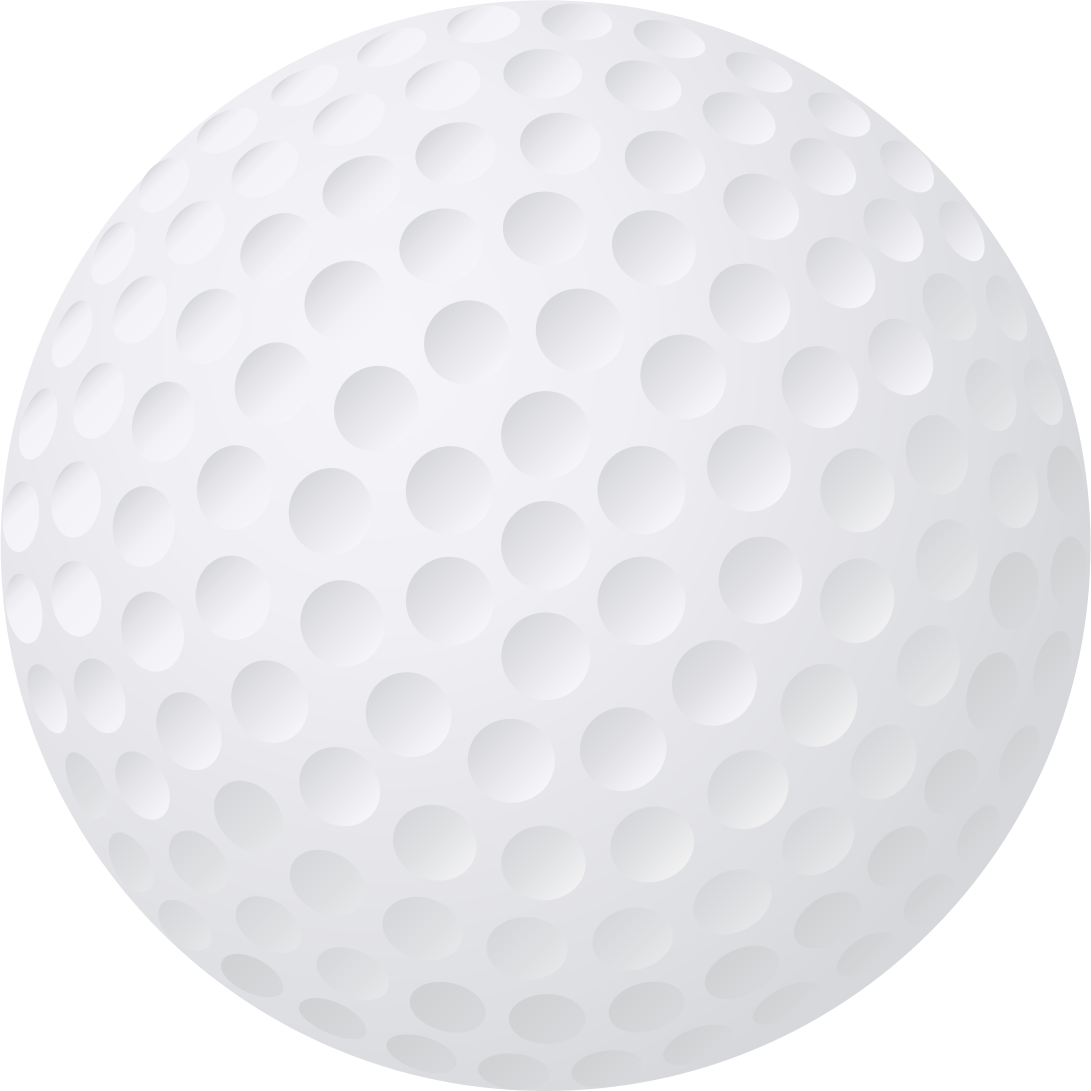 11th - Tee Times begin at 7:30 a.m.
12th - Tee Times begin at 7:30 a.m.$130Limited to 80 entries
Optional Saturday egg game/Hole Prizes additional $20
Limited golf cart rentals availableSaturday lunch and dinner, Sunday lunch providedCall or text Dillon Ezell 620-388-2309 for questions.Park Hills Country Club Open 2021
September 10th – 12th ENTRY DEADLINE SEPTEMBER 6th
Provide following information or complete and return with $130 entry fee.
Mail to:Lynn Perezc/o Park Hills Country ClubPO Box 803Pratt, KS 67124-----------------------------------------------------------------------------------------------NAME______________________________________	AGE______STREET ADDRESS _____________________________CITY _______________________ STATE_________ ZIP_____________PHONE ____________________ EMAIL__________________________#1 TEE TIME PREFERRED ___________	#2 TEE TIME PREFERRED__________If you would like to select your group players for Saturday, please indicate below.1 ___________________ 			2______________________3___________________				4______________________Meals attending (included in entry)Saturday Lunch ____ 	Guests___ 	$8	Saturday Dinner ____	Guests___	$20	Sunday Lunch ____	Guests___	$8For planning purposes please include # of Guests for meals. Golf Carts are available for rental ($20/day) but are very limited.  Yes, I need a cart.  Saturday_____	Sunday_____80 entries maximum and will be accepted on a first come first serve basis. 